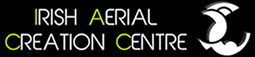 IRISH AERIAL CREATION CENTREManaging Director - €45-50k DOE Pro RataAs part of a restructuring, the Irish Aerial Creation Centre is now looking to strengthen its capacity by appointing a Director, to lead the team, run the centre, work on a new business plan and drive forward the company’s Capital Grant project. The contract is offered on an employed basis, 3 or 4 days a week, for an initial 12 month contract with the option to extend.Hours: Contract is for 24-32 hours per week, subject to negotation. There will be a requirement to work some evenings and weekends and where necessary IACC operates a time off in lieu system. The classes programme currently runs from 3.30 – 8pm so there will be a need to work within these hours on some occasions.Place of work: The Director will be based at IACC in the Old Burlington Business Park, Gillogue, Limerick. The role will occasionally require travel around Ireland and internationally to represent the centre. Probationary period: Six months The closing date for applications is Tuesday 25th February. Interviews will take place 3rd March and second interview 10th March in IACC Please send your CV and a covering letter outlining suitability to info@irishaerialcreationcentre.com ABOUT THE COMPANY: The Irish Aerial Creation Centre (IACC) is a place for people to unlock their creativity. IACC is Ireland’s first purpose-fitted space for aerial dance founded in 2015 and home to Fidget Feet Aerial Dance Company, the founders.Professional development is supported by the Irish Art Council’s grant through residencies, classes, workshops and performance opportunities. IACC houses the first intensive professional programme for aerialists in the country and is a home for creativity in aerial circus on an international scale. IACC is also partners with Irish World Academy of Music and Dance, offering the only aerial dance courses to third level students in Ireland.With funding from Limerick City and County Council the IACC is a unique way for individuals, communities and businesses, both local and national to discover talents they didn’t know they had and develop new skills and abilities they never thought they could achieve. Providing a centre of excellence for the creation and education of aerial circus. https://irishaerialcreationcentre.com You will thrive with us if you: Have a genuine passion for visual theatre and contemporary circus, and an active affinity with the work of the centre and Fidget Feet company. Enjoy lateral and holistic thinking, are able to become a valuable contributor to the leadership team and are proactive in strategic thinking. Have the ability to work as an independently motivated self-starter. Possess a proactive, positive, ‘can do’ attitude – but tempered with realism. Take responsibility – enjoy the success, but have the ability to analyse and recognise where you can do better, so you can grow. Enjoy clear and transparent communication. Treat everyone, especially those with whom we disagree, with courtesy and respect. MANAGING DIRECTOR JOB DESCRIPTION Job title: Managing DirectorSalary: €45-50k DOE Pro Rata Responsible to: Board of directors Supported by: part-time Operations Manager, part time rigger and 2 teachers KEY TASKS:Fundraising and strategic developmentWork to use our Capital Grant funding to bring us into the next phase of the companyWork with the existing Creative director, board and current staff to write a 3-5 year strategic plan for IACC that works with our sister organisation Fidget Feet.Research and compile funding applications to Arts Council, local authorities, trusts, foundations and other sources to support the work of the company to achieve agreed targets Work with the current Creative Director on a new Creative Europe project with 4 other European centres, if the project goes ahead. Proactively identify and develop relationships with new fundersCultivate relationships with existing funders Source and develop alternative funding streams Monitor and evaluate participation projects Manage and create new fundraising schemes Programme management Oversee the part-time Operations Manager on the day-to-day running of IACC projectsIssue contracts of employment for project personnelOversee company communications, the part-time Operations Manager will be the first point of contact for enquiries Oversee the development of innovative participation and audience engagement opportunities Marketing Devise and implement an effective marketing  and communications strategy Marketing of all projects including via social media platforms Maintaining and updating the website Represent and positively promote the company across all contexts Be an informed advocate for the company’s work within the sector and beyond and contribute to the debate and discussion within the sector Create, manage, and direct targeted mailingsCompile quarterly newsletters Finance The OM will support the MD to:Produce budgets for all areas of the company’s activityManage and monitor project budgets, cashflow and expenditureAuthorise company invoicesParticipationManage the administration of current participation projects including liaison with schools and other project partners, communications with project staff, and assisting OM and teachers with timetabling project meetings and session deliveryCreate and manage budgets for each project Database managementMaintain the Company’s database of contacts in accordance with the DataProtection Policy and relevant data lawsPERSON SPECIFICATIONThe successful candidate will have the following skills: Essential Lateral and strategic thinker, able to lead the company into its next phaseAt least three years’ experience in a similar strategic, operational and capital position Experience of working with public funding bodies and sponsorships and a track record of fundraising from a variety of sources Enthusiasm for our work, values, vision and mission Excellent communication skills both in writing and face-to-face Ability to manage multiple priorities and meet deadlines Being a self-starter and able to take the initiative Thoroughness and attention to detail Ability to prioritise flexibly and manage time efficiently Experience of working with artists Computer literate including the use of Word, ExcelEnthusiasm for multidisciplinary site specific and touring performance, community and engagement work Experience of working with local authorities, schools and education environments Lateral and strategic thinker, able to become a valuable contributor to the leadership team Fundraising experience Interest and enthusiasm for our work, values, vision and missionExperience working in the arts or an appropriate comparable fieldExperience with social media like Facebook, Twitter, Instagram, etc.Full valid driver’s licence with own transportDesirable: Becoming, or aspiring to be, an inspirational leader in the sector, with the ambition to make a significant difference Knowledge of, commitment to and a genuine passion for theatre and the performing arts and an active affinity with the work of the companyExperience of the outdoor/street arts sector, site specific performance work in museums, art galleries and unusual spaces An interest and willingness to participate in innovative styles of meetings and processesAn understanding of funding systems and/or track record of fundraising from a variety of sourcesExperience of using Dropbox and Google Calendar